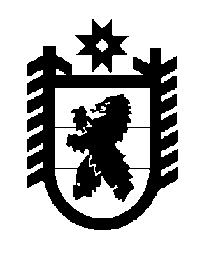 Российская Федерация Республика Карелия    ПРАВИТЕЛЬСТВО РЕСПУБЛИКИ КАРЕЛИЯПОСТАНОВЛЕНИЕот  13 июня 2018 года № 215-Пг. Петрозаводск О разграничении имущества, находящегося в муниципальной собственности Пряжинского национального муниципального районаВ соответствии с Законом Республики Карелия от 3 июля 2008 года               № 1212-ЗРК «О реализации части 111 статьи 154 Федерального закона 
от 22 августа 2004 года № 122-ФЗ «О внесении изменений 
в законодательные акты Российской Федерации и признании утратившими силу некоторых законодательных актов Российской Федерации в связи 
с принятием федеральных законов  «О внесении изменений и дополнений в Федеральный закон «Об общих принципах организации законодательных (представительных) и исполнительных органов государственной власти субъектов Российской Федерации» и «Об общих принципах организации местного самоуправления в Российской Федерации» Правительство Республики Карелия п о с т а н о в л я е т:1. Утвердить перечень имущества, находящегося в муниципальной собственности Пряжинского национального муниципального района, передаваемого в муниципальную собственность Пряжинского городского поселения, согласно приложению.2. Право собственности на передаваемое имущество возникает 
у  Пряжинского городского поселения со дня вступления в силу настоящего постановления.             Глава Республики Карелия 				                      А.О. ПарфенчиковПереченьимущества, находящегося в муниципальной собственности Пряжинского национального муниципального района, передаваемого в муниципальную собственность Пряжинского городского поселения______________________Приложение  к постановлению Правительства Республики Карелия                от  13 июня 2018 года № 215-П№ п/пНаименованиеимуществаАдрес местонахожденияимуществаИндивидуализирующиехарактеристики имущества1. Квартира № 1пгт Пряжа,                       ул. Хвойная, д. 4общая площадь  74,3 кв. м 2.Квартира № 2пгт Пряжа,                       ул. Хвойная, д. 4общая площадь  73,1 кв. м